ToepassingsgebiedOnderhoudswerken en reparatie aan elektrische installaties.Wat en hoe?Pas het principe toe van de vitale vijf!VrijschakelenVergrendelenMetenAarden en kortsluitenAfbakenen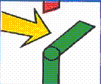 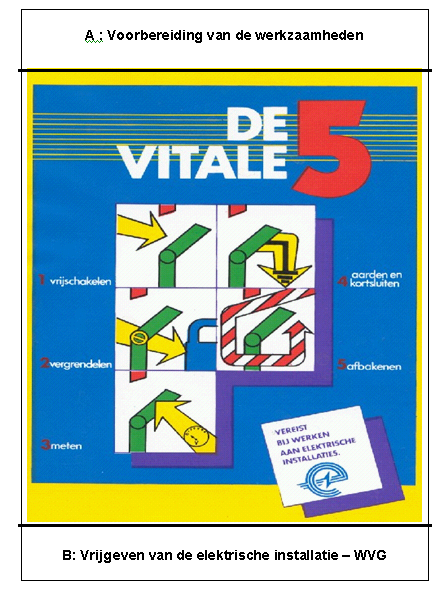  Vrijschakelen Zorg dat de installatie waaraan gewerkt  wordt volledig uitgeschakeld is.  De onderbreking geburd best op zichtbare wijze.Vergrendelen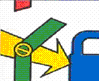  Voorkom dat de installatie zonder uw toestemming terug ingeschakeld kan worden.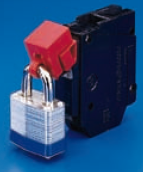 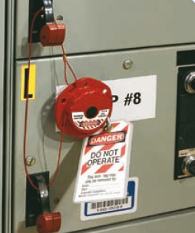 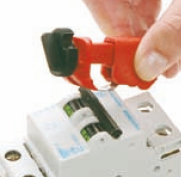 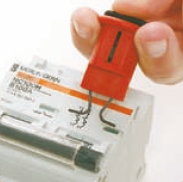 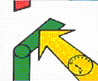 Meten Doe een spanningstest op elke geleider die deel uitmaakt van de afgeschakelde installatie.  Het resultaat moet telkens 0 zijn.  Let wel op dat het meettoestel voor dit doel ontworpen is en dat de werking van het toestel vooraf werd getest op werking.Aarden en kortsluiten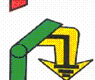  Aarden en sluit elke geleider onderling kort van de uitgeschakelde installatie.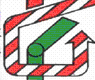 Afbakenen Breng isolerende afschermingplaten, - doeken of andere materialen aan om aanraking van onder spanning staande en genaakbare delen van niet vrijgegeven installaties te verhinderen.OpmerkingIndien aangewezen, zorg voor een goed overleg tussen de verantwoordelijke van de uitvoering van de werken en de beheerder van de installatie.DOCUMENT TITLE:	De 5 vitale punten bij werken aan electrische installatiesDOCUMENT NUMBER:	KPNWE.WI.11.HSCO.024REVIEW NUMBER: 	1EFFECTIVE DATE:    	01 Dec 2020NEXT REVIEW DATE:	01 Dec 2023 .. CONFIDENTIALITY:The information contained in this document is confidential to Kuwait Petroleum International Ltd. Copyright © Kuwait Petroleum International Ltd.  Copying of this document in any format is not permitted without written permission from the management of Kuwait Petroleum International Ltd.This document is reviewed and approved according to the released online Document Approval Flow *Access rights:	       Generally Accessible Prepared by:Operational AssistantAn CornelisReviewed by:Operational AssistantAn CornelisApproved by:QHSSE ManagerPatrick De BaereReview dateReview referenceReview detailsReview version01 Dec 2017001 Dec 2020--Periodic review - no changes1